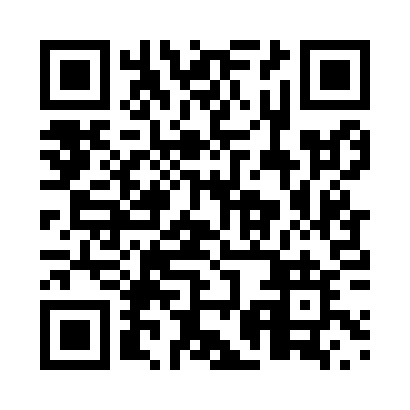 Prayer times for Umpherville, Manitoba, CanadaWed 1 May 2024 - Fri 31 May 2024High Latitude Method: Angle Based RulePrayer Calculation Method: Islamic Society of North AmericaAsar Calculation Method: HanafiPrayer times provided by https://www.salahtimes.comDateDayFajrSunriseDhuhrAsrMaghribIsha1Wed3:586:081:426:529:1711:282Thu3:546:051:426:539:1911:313Fri3:536:031:426:549:2111:324Sat3:526:011:426:559:2311:325Sun3:516:001:426:579:2411:336Mon3:505:581:416:589:2611:347Tue3:495:561:416:599:2811:358Wed3:485:541:417:009:3011:369Thu3:475:521:417:019:3211:3710Fri3:465:501:417:029:3311:3711Sat3:455:481:417:039:3511:3812Sun3:445:471:417:049:3711:3913Mon3:435:451:417:059:3811:4014Tue3:425:431:417:069:4011:4115Wed3:425:421:417:079:4211:4216Thu3:415:401:417:089:4311:4317Fri3:405:381:417:099:4511:4318Sat3:395:371:417:109:4711:4419Sun3:395:351:417:119:4811:4520Mon3:385:341:417:119:5011:4621Tue3:375:331:427:129:5111:4722Wed3:375:311:427:139:5311:4723Thu3:365:301:427:149:5411:4824Fri3:355:291:427:159:5611:4925Sat3:355:271:427:169:5711:5026Sun3:345:261:427:179:5911:5027Mon3:345:251:427:1710:0011:5128Tue3:335:241:427:1810:0111:5229Wed3:335:231:427:1910:0311:5330Thu3:325:221:437:2010:0411:5331Fri3:325:211:437:2010:0511:54